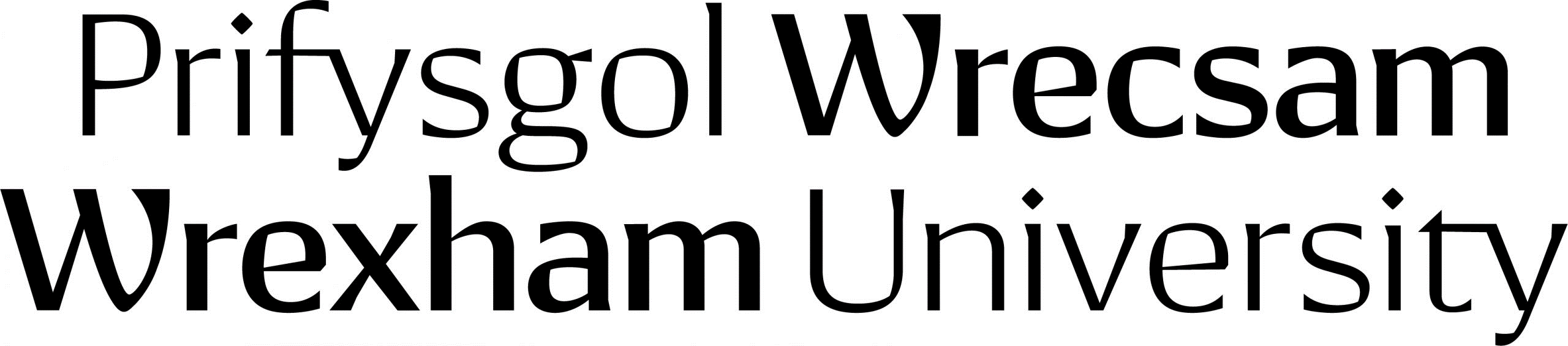 NameInterest declaredInterest declaredProfessor Maria Hinfelaar

Vice-ChancellorDirectorships/Partner/Professional Partnerships/Partnership in Business of Companies: – Subsidiary companies of the University – Glyndŵr Innovations Ltd; North Wales Science Ltd;Public Appointments: Universities Wales (VC Group); Universities UK; North Wales Economic Ambition Board; Mersey Dee Alliance Board.Membership of Professional Bodies & Trade or other Associations: Learned Society of Wales, Higher Education Academy (HEA).Directorships/Partner/Professional Partnerships/Partnership in Business of Companies: – Subsidiary companies of the University – Glyndŵr Innovations Ltd; North Wales Science Ltd;Public Appointments: Universities Wales (VC Group); Universities UK; North Wales Economic Ambition Board; Mersey Dee Alliance Board.Membership of Professional Bodies & Trade or other Associations: Learned Society of Wales, Higher Education Academy (HEA).Dr Aulay MackenzieActing DVC / Pro Vice-Chancellor, Partnerships (UK and International)Dr Aulay MackenzieActing DVC / Pro Vice-Chancellor, Partnerships (UK and International)Directorships/Professional Partnerships/Partnerships in Business of Companies:  Retinent Ltd; SC380460, 14 Fawnburn Crescent, Cardrona, Peebles, Scotland, EG45 9LGSignificant Shareholders: Retinent Ltd.Trusteeships or Partnership in the Management of Charities and Other Voluntary Bodies: Council of Validating Universities [charity] 5272761, Peterbridge House, 3 The Lake, Northampton, Northamptonshire, England, NN4 7HBProfessor Richard DayPro Vice-Chancellor, ResearchPaid Employment - Wife - TLC (Tender Loving Care Ltd)Domestic care.  GLLM Exam Invigilator.  Daughter - Rett UK, Support for families with children with Rett syndrome.  Bangor University, Undergraduate seminar teaching.  Son – GLLM Exam InvigilatorSelf-Employment – Wife – Rental HousesMember of Professional Bodies and Trade or other Associations: - Learned Society of Wales, Institute of Physics; Institute of Materials, Mining and Minerals; Royal Aeronautical SocietyPaid Employment - Wife - TLC (Tender Loving Care Ltd)Domestic care.  GLLM Exam Invigilator.  Daughter - Rett UK, Support for families with children with Rett syndrome.  Bangor University, Undergraduate seminar teaching.  Son – GLLM Exam InvigilatorSelf-Employment – Wife – Rental HousesMember of Professional Bodies and Trade or other Associations: - Learned Society of Wales, Institute of Physics; Institute of Materials, Mining and Minerals; Royal Aeronautical SocietyLynda PowellDirector of OperationsPaid Employment: Spouse: Facilities Manager (ceasing 18.08.23)Close relative (mother of grandchildren): Residential Life Coordinator.Directorships/Professional Partnerships/Partnership in Business Companies: Subsidiary companies of the University – Director of North Wales Science; Director of Glyndwr Services Ltd.Membership of Professional Bodies & Trade or other Associations: Institute of Hospitality.Paid Employment: Spouse: Facilities Manager (ceasing 18.08.23)Close relative (mother of grandchildren): Residential Life Coordinator.Directorships/Professional Partnerships/Partnership in Business Companies: Subsidiary companies of the University – Director of North Wales Science; Director of Glyndwr Services Ltd.Membership of Professional Bodies & Trade or other Associations: Institute of Hospitality.David ElcockDirector of FinancePaid Employment: Son – PWC EmploymentSignificant Shareholders: Public Sector Consultants Ltd.Membership of Professional Bodies & Trade or other Associations: Chartered Institute of Management Accountants (CIMA); Chartered Institute of Public Finance Accountants (CIPFA);Spouse: Healthcare Professionals Council (HPC).Paid Employment: Son – PWC EmploymentSignificant Shareholders: Public Sector Consultants Ltd.Membership of Professional Bodies & Trade or other Associations: Chartered Institute of Management Accountants (CIMA); Chartered Institute of Public Finance Accountants (CIPFA);Spouse: Healthcare Professionals Council (HPC).Peter GibbsDirector of Human ResourcesTrusteeships/Participation in the Management of Charities and other Voluntary Bodies - Board Member of Alpha Housing Association.  Member of the Executive Committee of the Universities Human Resources Association (UHR).Member of Professional Bodies and Trade or other Associations: Chartered Fellow of the Chartered Institute of Personnel and Development.Trusteeships/Participation in the Management of Charities and other Voluntary Bodies - Board Member of Alpha Housing Association.  Member of the Executive Committee of the Universities Human Resources Association (UHR).Member of Professional Bodies and Trade or other Associations: Chartered Fellow of the Chartered Institute of Personnel and Development.Joy MortonGeneral Counsel and University SecretaryDirectorships/Partner/Professional Partnerships/Partnership in Business of Companies: Non-Executive Board Director of Widnes Vikings, DCBL Stadium, Lower House Lane, Widnes, WA8 7DZ.Public Appointments: The Valuation Tribunal for England.Member of Professional Bodies and Trade or other Associations: The Law Society; Legal Associate Royal Town Planning Institute; Association of University Legal PractitionersDirectorships/Partner/Professional Partnerships/Partnership in Business of Companies: Non-Executive Board Director of Widnes Vikings, DCBL Stadium, Lower House Lane, Widnes, WA8 7DZ.Public Appointments: The Valuation Tribunal for England.Member of Professional Bodies and Trade or other Associations: The Law Society; Legal Associate Royal Town Planning Institute; Association of University Legal PractitionersDr Simon StewartDean of the Faculty of Social and Life SciencesPublic Appointments: Youth Board Strategy Implementation Board: Board MemberPublic Appointments: Youth Board Strategy Implementation Board: Board MemberProfessor Caroline GrayDirector of Optic Research and ServicesPaid Employment: Husband, Qioptiq/OTI PT noth, St Asaph, LL17 0LL/ Trelogan, CH8 9BDSelf Employment @TheStudio Fitness Centre, Unit 3, Talargoch Ind Est, Dyserth, LL18 6DJ.  Personal Training and fitness Coah’Gym Owner.Husband: DAG Technical Support, 70 Cwm Road, Dyserth, LL18 6BD.Public Appointments: Member of Science and Technologies Funding Council Innovation BoardMember of Professional Bodies and Trade or other Associations: Chartered Member of IOPPaid Employment: Husband, Qioptiq/OTI PT noth, St Asaph, LL17 0LL/ Trelogan, CH8 9BDSelf Employment @TheStudio Fitness Centre, Unit 3, Talargoch Ind Est, Dyserth, LL18 6DJ.  Personal Training and fitness Coah’Gym Owner.Husband: DAG Technical Support, 70 Cwm Road, Dyserth, LL18 6BD.Public Appointments: Member of Science and Technologies Funding Council Innovation BoardMember of Professional Bodies and Trade or other Associations: Chartered Member of IOPJames DawsonDirector of Strategic Planning & Student AdministrationNothing to declareNothing to declareHelena EatonDirector of Marketing and AdmissionsPaid Employment: Husband, Sunbelt Rentals UK, 102 Dalton Avenue, Birchwood Park, Birchwood, Risley, Warrington, WA3 6YE: Plant and Machinery Hire.Member of Professional Bodies and Trade or other Associations: Member of Chartered Institute of MarketingPaid Employment: Husband, Sunbelt Rentals UK, 102 Dalton Avenue, Birchwood Park, Birchwood, Risley, Warrington, WA3 6YE: Plant and Machinery Hire.Member of Professional Bodies and Trade or other Associations: Member of Chartered Institute of MarketingJustin WilliamsDirector of Information ServicesNothing to declareNothing to declareAmy AngleseaSU PresidentTrusteeships or participation in the management of charities and other voluntary bodies: Trustee and Director: Wrexham Glyndwr Students’ UnionOther: Husband. Applied to study Msc Engineering – Renewable & Sustainable Energy, September 2023 intake.Trusteeships or participation in the management of charities and other voluntary bodies: Trustee and Director: Wrexham Glyndwr Students’ UnionOther: Husband. Applied to study Msc Engineering – Renewable & Sustainable Energy, September 2023 intake.